Stripe rust NACA report, 2016 harvestThe Facultative/Winter 2 row malting GWAS panel Corvallis, OR; Davis, CA; Pullman, WA and Mt Vernon, WA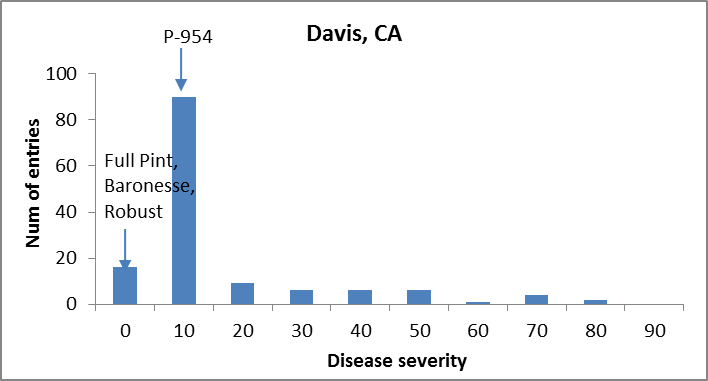 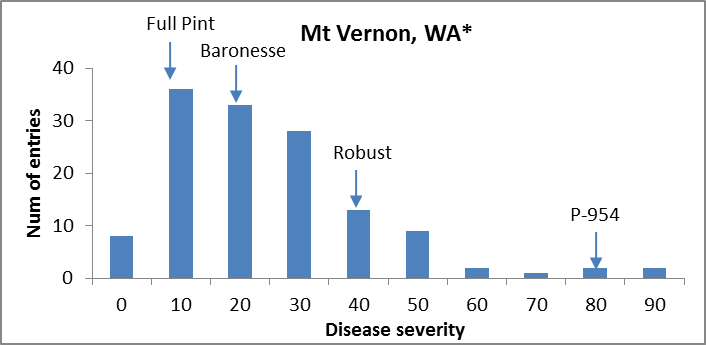 * @ Mt Vernon, WA trial was not replicated.Facultative/Winter – ANOVADavis, CAHb = 0.66Response: LogResponse: Log           Df  Sum Sq  Mean Sq F value    Pr(>F)               Df  Sum Sq  Mean Sq F value    Pr(>F)               Df  Sum Sq  Mean Sq F value    Pr(>F)               Df  Sum Sq  Mean Sq F value    Pr(>F)               Df  Sum Sq  Mean Sq F value    Pr(>F)               Df  Sum Sq  Mean Sq F value    Pr(>F)               Df  Sum Sq  Mean Sq F value    Pr(>F)    Line      139 2.45796 0.017683  2.9638 2.325e-10 ***Line      139 2.45796 0.017683  2.9638 2.325e-10 ***Line      139 2.45796 0.017683  2.9638 2.325e-10 ***Line      139 2.45796 0.017683  2.9638 2.325e-10 ***Line      139 2.45796 0.017683  2.9638 2.325e-10 ***Line      139 2.45796 0.017683  2.9638 2.325e-10 ***Line      139 2.45796 0.017683  2.9638 2.325e-10 ***Rep         1 0.12025 0.120249 20.1545 1.494e-05 ***Rep         1 0.12025 0.120249 20.1545 1.494e-05 ***Rep         1 0.12025 0.120249 20.1545 1.494e-05 ***Rep         1 0.12025 0.120249 20.1545 1.494e-05 ***Rep         1 0.12025 0.120249 20.1545 1.494e-05 ***Rep         1 0.12025 0.120249 20.1545 1.494e-05 ***Rep         1 0.12025 0.120249 20.1545 1.494e-05 ***Residuals 138 0.82336 0.005966                      Residuals 138 0.82336 0.005966                      Residuals 138 0.82336 0.005966                      Residuals 138 0.82336 0.005966                      Residuals 138 0.82336 0.005966                      Residuals 138 0.82336 0.005966                      Residuals 138 0.82336 0.005966                      ---Signif. codes:  0 ‘***’ 0.001 ‘**’ 0.01 ‘*’ 0.05 ‘.’ 0.1 ‘ ’ 1Signif. codes:  0 ‘***’ 0.001 ‘**’ 0.01 ‘*’ 0.05 ‘.’ 0.1 ‘ ’ 1Signif. codes:  0 ‘***’ 0.001 ‘**’ 0.01 ‘*’ 0.05 ‘.’ 0.1 ‘ ’ 1Signif. codes:  0 ‘***’ 0.001 ‘**’ 0.01 ‘*’ 0.05 ‘.’ 0.1 ‘ ’ 1Signif. codes:  0 ‘***’ 0.001 ‘**’ 0.01 ‘*’ 0.05 ‘.’ 0.1 ‘ ’ 1Signif. codes:  0 ‘***’ 0.001 ‘**’ 0.01 ‘*’ 0.05 ‘.’ 0.1 ‘ ’ 1Signif. codes:  0 ‘***’ 0.001 ‘**’ 0.01 ‘*’ 0.05 ‘.’ 0.1 ‘ ’ 1Signif. codes:  0 ‘***’ 0.001 ‘**’ 0.01 ‘*’ 0.05 ‘.’ 0.1 ‘ ’ 1